(Large Print)Springfield Presbyterian Church (USA)7300 Spout Hill Road, Sykesville, MD 21784    410-795-6152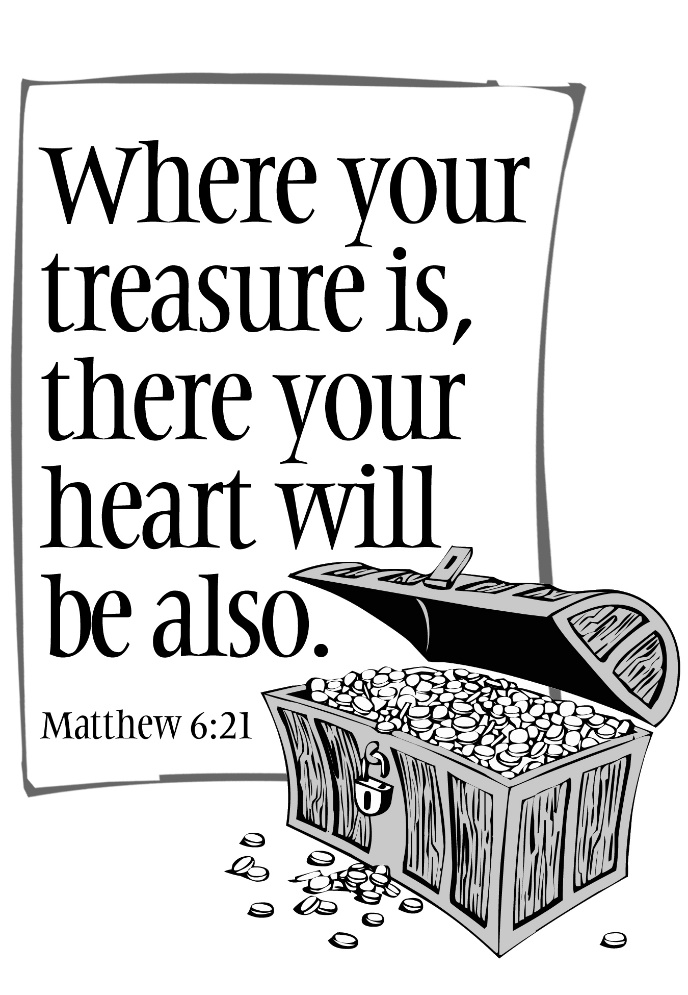 November 3, 2019 - 10:30 am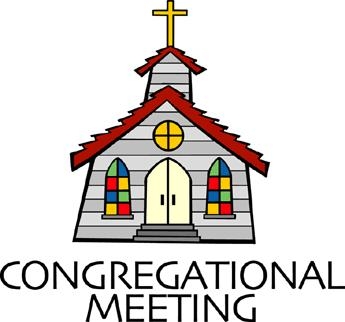 				WELCOME VISITORS!                                                                We're glad you are here! Cards at the ends of each pew are for you to fill out and drop in the Offering Plate.  Please let us know you are visiting, and join us for refreshments and fellowship following the service. The Sanctuary has an induction loop system to assist the hearing impaired. The system will also work on the telephone setting of hearing aids. Springfield Presbyterian Church is rooted in the gospel of Jesus Christ, led by the Holy Spirit, and called to loving relationships through vibrant worship and service. Valuing all people, we are committed to developing disciples and fostering stewardship.PREPARATION FOR THE WORD(* those who are able are invited to stand)PRELUDE	GATHERING OF THE PEOPLEThe Lord be with you!   And also with you!	(Greeting)LIGHTING THE CHRIST CANDLELeader:  Whenever we light this candle we proclaim:People:  Christ is the Light of the world and the center of our lives.CALL TO WORSHIP		[Adapted from St. Teresa of Avila]Leader: Christ has no body on earth now but ours,People: No hands but ours, no feet but ours.Leader: Ours are the eyes through which Christ looks out with compassion on the world.People: Ours are the feet with which He is to go about doing good.Leader: Ours are the hands with which He is to offer blessing now.People: Ours are the mouths to speak of God’s grace.Leader: As we gather together to pray and praise,People: We worship the God who lives in us and works through us.* HYMN 	As Those of Old Their Firstfruits BroughtAs those of old their firstfruits brought of vineyard, flock, and field
To God, the giver of all good, the source of bounteous yield,
So we today our firstfruits bring, the wealth of this good land:
Of farm and market, shop and home, of mind and heart and hand.A world in need now summons us to labor, love, and give,
To make our life an offering that all may truly live.
The church of Christ is calling us to make the dream come true:
A world redeemed by Christ-like love, all life in Christ made new.In gratitude and humble trust we bring our best today,
To serve your cause and share your love with all along life’s way.
O God who gave yourself to us in Jesus Christ your Son,
Help us to give ourselves each day until life's work is done.PRAYER OF CONFESSION   	[Adapted from Iona Community]God of All Life, you are near us everywhere, in everyone we meet and all we do. Here among caring friends, we lay our lives before you, from whom nothing in us is hidden. We admit our faults or folly: ways we wound our lives, the lives of others, and the life of all creation. We lament hurtful words and thoughtless deeds, selfish greed more than grace and generosity. Move among us, God; in your mercy, heal our hearts, renew our minds, give us life in Christ. Amen.SILENT PRAYERS OF CONFESSION	RESPONSE 		Breathe on Me, Breath of God	Breathe on me, breath of God, until my heart is pure,	Until with thee I will one will, to do and to endure.WORDS OF ASSURANCE	[Excerpt from PC(USA) Brief Statement of Faith]Leader: Friends, hear the good news! God raised Jesus from the dead, breaking the power of sin and evil, to redeem all creation. Like a mother who will not forsake her nursing child, like a father who runs to welcome the prodigal home, God loves us faithfully still!People: With believers in every time and place, we rejoice that nothing in life or in death can separate us from God’s love in our Savior, Jesus Christ. Alleluia, Amen.* MUSICAL RESPONSE OF PRAISE	  O My Soul, Bless Your Redeemer	O my soul, bless your Redeemer; all within me bless God’s name;	Bless the Savior, and forget not all God’s mercies to proclaim.* THE PEACE      The peace of Christ be with you!  And also with you!			(You may greet those around you.)* RESPONSE                        Here I Am, Lord    	Here I am, Lord, Is it I, Lord? I have heard you calling in the night.	I will go, Lord, if you lead me. I will hold your people in my heart.THE PROCLAMATION OF THE WORDPRAYER OF ILLUMINATIONLeader: Generous God, illumine our hearts to understand your Word more fully and deeply so that we may apply what we learn to our lives. Remove all our distractions, our hurried thoughts, and help us to rest in this time we share with you. Amen.FIRST SCRIPTURE LESSON	Matthew 6:19-2119 ‘Do not store up for yourselves treasures on earth, where moth and rust consume and where thieves break in and steal; 20but store up for yourselves treasures in heaven, where neither moth nor rust consumes and where thieves do not break in and steal. 21For where your treasure is, there your heart will be also.SECOND SCRIPTURE LESSON	 	2 Corinthians 9:6-86The point is this: the one who sows sparingly will also reap sparingly, and the one who sows bountifully will also reap bountifully. 7Each of you must give as you have made up your mind, not reluctantly or under compulsion, for God loves a cheerful giver. 8And God is able to provide you with every blessing in abundance, so that by always having enough of everything, you may share abundantly in every good work.  Leader:  Hear what the Spirit is saying to the Church.	All:  Thanks be to God.TIME WITH YOUNG PEOPLESERMON   		A Cheerful Treasure		 Rev. Becca CrateTHE RESPONSE TO THE WORD* HYMN 	 Lord, You Love the Cheerful GiverLord, you love the cheerful giver, who with open heart and hand
Blesses freely, as a river that refreshes all the land.
Grant us then the grace of giving with a spirit large and free,
That our life and all our living, we may consecrate to thee.We are thine, thy mercy sought us, found us in death's dreadful way,
To the fold in safety brought us, nevermore from thee to stray.
Thine own life thou freely gavest as an off'ring on the cross
For each sinner whom thou savest from eternal shame and loss.Blest by thee with gifts and graces, may we heed thy church's call;
Gladly in all times and places give to thee who givest all.
Thou hast bought us, and no longer can we claim to be our own;
Ever free and ever stronger, we shall serve thee, Lord, alone.Savior, thou hast freely given all the blessings we enjoy,
Earthly store and bread of heaven, love and peace without alloy;
Humbly now we bow before thee, and our all to thee resign;
For the kingdom, pow'r, and glory, are, O Lord, forever thine.THE COMMUNION OF THE PEOPLEINVITATIONTHE GREAT PRAYER OF THANKSGIVING	Leader: The Lord be with you.	People: And also with you.	Leader:  Lift up your hearts.		People: We lift them up to the Lord.	Leader: Let us give thanks to the Lord our God.	People: It is right to give our thanks and praise.      	[The Pastor continues… “…who forever sing to the glory of your name.”]IN PRAISE OF GOD		Tune #552	Holy, holy, holy, Lord, God of Power and might.Heaven and earth are full of your glory, Hosanna in the highest!Blessed is He who comes in the name of the Lord.Hosanna in the highest, hosanna in the highest.      	[The Pastor continues… “…proclaim the One crucified and risen...”]IN PRAISE OF CHRIST	Tune #553	Christ has died; Christ is risen; Christ will come again.	Christ has died; Christ is risen; Christ will come again.PASTORAL PRAYER AND THE LORD’S PRAYER	“For this I pray to God.” / “For this I give thanks to God.”	Congregational Response: “Hear our prayer, O God.”WORDS OF INSTITUTIONSHARING OF THE MEALPRAYER OF DEDICATION (Unison)Dear God, take us out to live as changed people because we have shared the living bread and cannot remain the same. Ask much of us, expect much from us, enable much by us, encourage many through us. So, Lord, may we live to your glory, both as inhabitants of the earth, and citizens of the commonwealth of Heaven. Through Christ, with Christ, in Christ, in the unity of the Holy Spirit, all glory and honor are yours, almighty God, now and forever. Amen.PRESENTATION OF TITHES AND OFFERINGS       OFFERTORY			* SONG OF THANKS 	We Give Thee but Thine Own	May we thy bounties thus as stewards true receive,	And gladly, as thou blessest us, to thee our first-fruits give.       * PRAYER OF DEDICATION* HYMN		Take My LifeTake my life and let it be consecrated, Lord, to thee;
Take my moments and my days; let them flow in ceaseless praise;
Let them flow in ceaseless praise.Take my hands and let them move at the impulse of thy love;
Take my feet and let them be swift and beautiful for thee,
Swift and beautiful for thee.Take my voice and let me sing always, only, for my King;
Take my lips and let them be filled with messages from thee,
Filled with messages from thee.Take my silver and my gold; not a mite would I withhold;
Take my intellect and use every power as thou shalt choose,
Every power as thou shalt choose.Take my will and make it thine; it shall be no longer mine.
Take my heart, it is thine own; it shall be thy royal throne,
It shall be thy royal throne.Take my love; my Lord, I pour at thy feet its treasure store;
Take myself and I will be ever, only, all for thee,
Ever, only, all for thee.* CHARGE AND BENEDICTIONLeader: We give our talents and knowledge,People: To serve your world.Leader: We give our gifts,People: To serve your world.Leader: We give of our whole selves,People: So that by our giving, your love might be transformative in this world.* UNISON AMEN	POSTLUDEChurch Attendance:	October 20 - 30		October 27 - 32Church Cleaning:	  	November 15, 16 or 17 – Sharon Pappas &							     Sandy NewsomeHappy Birthday!		November 2 – Omar Izaguirre					November 3 – Brenda McClungHappy Anniversary!	November 4 – Alex & Brenda McClung					November 7 – Ed & Sandy Newsome					November 9 – Steve & Donna MazerSunday November 10 LectionaryHaggai 1:15b-2:9; Psalm 145:1-5, 17-21 or Psalm 98;2 Thessalonians 2:1-5, 13-17; Luke 20:27-38Assisting in Worship:    We appreciate those who serve:					Today 11/3				Next Week 11/10Sunday Opener 		Ron Holmes				Bob RogersGreeters & Ushers   	Ed & Sandy Newsome	      Steve & Donna MazerLay Leader			Bob Steppling			Linda BlackSunday School		Connie Robinson			Connie RobinsonFellowship		Soup Luncheon			Linda CavigliaCommunion Servers Today: (Intinction)1.	Diana Steppling		3.	Kathy Russ2.	Barbara Nickell		4.	Jim WiseAnnouncementsStewardship Sunday is TODAY.  We will be accepting pledges for the next year.  Immediately following the service, we will have a special home-made soup luncheon.  Please plan on joining us as we celebrate all that God has given us!Called Meeting of the Congregation will be held on Sunday, November 10 immediately following Worship for the purpose of approving Terms of Call for Pastor Becca and election of 2020 Nominating Committee members.Christmas Flowers: It’s time to order your Christmas flowers! If you would like to place flowers in the Sanctuary for Christmas, there are order forms in the Narthex or contact the Church Office. All flower orders are due by November 18.Youth/Children's Choir: I am hoping to have some of the young people in the congregation sing a few pieces through the year. The next time I have something planned is for the first week in December. I would love to have a group of the youth sing our introit for that morning We Look for the Star by Hal Hopson. This is a unison piece that we should be able to learn with just a little rehearsal. Brittany Rachin, a member of our congregation and choir, is also a music teacher in the school system and is interested in helping out with this endeavor.  Please let me know if you are interested so we can work out a couple of times to practice before that first week in December.  (Linda Caviglia - 410-746-1221 or linda@cavig5.net)Children/Youth Activities:  If your child/youth is participating in any activities this Fall, please let Connie Robinson know as we want to be part of the activity.Blessing Bags are in the Narthex. Please feel free to pick up a few. Handing one out to someone in need gives you a very real way to meet their immediate needs by providing them with some basic supplies.Weekly Announcements: If you have an announcement to include with next week’s bulletin, please call the Office at 410-795-6152 or email to spc.office@verizon.net by Wednesday each week.Prayers & Thanksgivings~	Prayers of healing for Rev. Jamie Dale who underwent bypass surgery this week.~	Prayers for St. John United Church from our Ministry Group.The Congregational Care team wants to know what YOU or someone you know needs...a visit...a call...a meal. Please contact Diana Steppling or Connie Robinson. If you are in need of pastoral care, please contact Pastor Becca at 410-795-6152 or springfieldpastor@gmail.com.Today:	Sunday November 3 – Stewardship Sunday		9:00 am		Red Sea Parting Practice10:30 am	Worship		11:30 am	Soup LuncheonThis Week:	Monday November 4		4:30 pm		C.I.A. Meeting (Manse)	Wednesday November 6		6:30 pm		Bell Choir Practice		7:45 pm		Adult Choir Practice	Saturday November 9		9:00 am		Church/Manse Clean-UpLooking Ahead:	Sunday November 10		10:30 am	Worship		11:30 am	Congregational Meeting		12:00 noon	Fellowship	Monday November 11		7:00 pm		Head Huggers (Manse)	Tuesday November 12		10:30 am	Prayer Group (Manse)	Wednesday November 13		6:30 pm		Bell Choir Practice		7:45 pm		Adult Choir Practice	Thursday November 14		7:00 pm		Session Meeting (Manse)	Friday November 15		7:00 pm		Family Game NightOffice Hours:  Tuesday, Wednesday, Friday  9:00 am - 3:00 pm